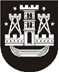 KLAIPĖDOS MIESTO SAVIVALDYBĖS TARYBASPRENDIMASDĖL VIEŠO KONKURSO Į KLAIPĖDOS MIESTO SAVIVALDYBĖS SVEIKATOS PRIEŽIŪROS ĮSTAIGŲ VADOVŲ PAREIGAS ORGANIZAVIMO NUOSTATŲ PATVIRTINIMO2018 m. balandžio 26 d. Nr. T2-90KlaipėdaVadovaudamasi Lietuvos Respublikos vietos savivaldos įstatymo 18 straipsnio 1 dalimi ir Lietuvos Respublikos sveikatos priežiūros įstaigų įstatymo 15 straipsnio 1 dalimi, Klaipėdos miesto savivaldybės taryba nusprendžia:1. Patvirtinti Viešo konkurso į Klaipėdos miesto savivaldybės sveikatos priežiūros įstaigų vadovų pareigas organizavimo nuostatus (pridedama).2. Pripažinti netekusiu galios Klaipėdos miesto savivaldybės tarybos 2012 m. balandžio 26 d. sprendimą Nr. T2-99 „Dėl Konkursų į Klaipėdos miesto savivaldybės sveikatos priežiūros įstaigų vadovų pareigas organizavimo nuostatų patvirtinimo“.3. Skelbti šį sprendimą Teisės aktų registre ir Klaipėdos miesto savivaldybės interneto svetainėje.Savivaldybės merasVytautas Grubliauskas